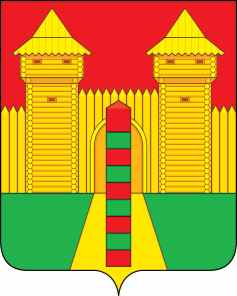 АДМИНИСТРАЦИЯ  МУНИЦИПАЛЬНОГО  ОБРАЗОВАНИЯ «ШУМЯЧСКИЙ   РАЙОН» СМОЛЕНСКОЙ  ОБЛАСТИПОСТАНОВЛЕНИЕот 30.01.2024г. № 40          п. ШумячиВ соответствии с Правилами охраны линий и сооружений связи Российской Федерации, утвержденными постановлением Правительства Российской Федерации от 09.06.1995г. №578, в целях обеспечения сохранности подземных кабельных линий и сооружений связи, имеющих важное народно-хозяйственное, государственное и оборонное значениеАдминистрация муниципального образования «Шумячский район»                Смоленской областиПОСТАНОВЛЯЕТ:1. Городскому и сельским поселениям Шумячского района Смоленской области, отделам и должностным лицам Администрации муниципального                образования «Шумячский район» Смоленской области, Пункту полиции по Шумячскому району Межмуниципального отдела МВД Российской Федерации «Рославльский» в пределах своих полномочий оказывать содействие предприятиям, организациям, в ведении которых находятся подземные кабельные линии и сооружения связи, в предупреждении повреждений этих линий и сооружений, а также в обеспечении обязательного выполнения всеми юридическими и физическими лицами требований Правил охраны линий и сооружений связи Российской Федерации (далее - Правила).2.  В выдаваемых документах на право собственности, пользования, аренды на землю в обязательном порядке делать записи о наличии на участках земель с особым режимом использования и наносить трассы кабелей связи на чертежи границ земельных участков согласно материалам, представленным владельцами линий связи.3. Руководителям организаций, предприятий, учреждений независимо от организационно-правовой формы и ведомственной принадлежности незамедлительно оказывать содействие предприятию связи в ликвидации аварий, вызванных стихийными бедствиями и чрезвычайными происшествиями. С целью быстрейшего восстановления связи выделять в необходимых случаях рабочую силу, транспортные и иные средства с оплатой за счет соответствующих предприятий связи.4. В строительных и дорожно-строительных организациях, предприятиях, а также в других организациях, имеющих разветвленную структуру и находящихся в зонах прохождения подземных кабельных линий связи, по представлению Смоленского филиала ПАО «Ростелеком» издать приказы (решения), определяющие порядок согласования выполняемых работ в охранных зонах линий и сооружений связи, с назначением лиц, ответственных за выполнение требований Правил.5. Материальный ущерб, причиненный предприятию связи, в ведении которого находится подземная кабельная линия связи, исчисляется по фактическим расходам на её восстановление с учётом потери тарифных доходов, не полученных этим предприятием за период прекращения действия связи.6. Юридическим и физическим лицам запретить производить в пределах охранных зон подземных кабельных линий связи всякого рода действия, которые могут нарушить нормальную работу этих линий, без письменного согласования и присутствия представителей предприятия связи, эксплуатирующего подземные кабельные линии связи.7. Отделу по строительству, капитальному ремонту и жилищно-коммунальному хозяйству Администрации муниципального образования «Шумячский район» Смоленской области оказывать содействие владельцам кабельных линий и сооружений связи в предоставлении необходимых планово-картографических материалов.8. Контроль за исполнением настоящего постановления оставляю за собой.И.п. Главы муниципального образования«Шумячский район» Смоленской области                                         Д.А. КаменевО мерах по обеспечению сохранности и бесперебойной работы международных и внутризоновых подземных кабельных линий и сооружений связи на территории Шумячского  района Смоленской области